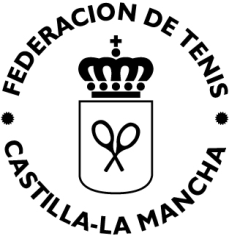 CAMPEONATO PROVINCIAL VETERANOS EN CUENCACLUB CUENCA TENIS19 AL 27 DE MAYO  DEL 2018APELLIDOS: NOMBRE: FECHA DE NACIMIENTO:                                                             EDAD: Nº DNI O PASAPORTE: DOMICILIO:  POBLACION:                                                                        PROVINCIA: CODIGO POSTAL:                                                                   TELEFONOS:CORREO ELECTRONICO:  NUMERO DE LICENCIA: INSCRIPCION AL CAMPEONATO PROVINCIAL: EN                                 DE                      DEL             2018                                                                              FDO:LA FECHA TOPE PARA REALIZAR LA INSCRIPCION SERA EL MIERCOLES 16 DE MAYO A LAS 14:00 HORAS AL CORREO ELECTRONICO franherqui@gmail.com Y fedetenisclm@fedetenisclm.esPROCEDIENDOSE  AL SORTEO EL DIA  VIERNES  18 DE MAYO   A LAS 10:00 HORAS EN LA SEDA DELEGACION PROVINCIAL DE TENIS.NO SE ADMITIRAN INSCRIPCIONES FUERA DEL PLAZO ESTABLECIDO.